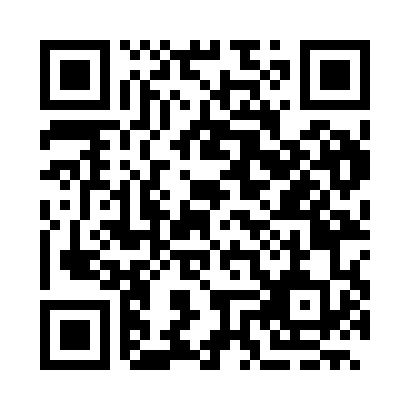 Prayer times for Balgarevo, BulgariaMon 1 Apr 2024 - Tue 30 Apr 2024High Latitude Method: Angle Based RulePrayer Calculation Method: Muslim World LeagueAsar Calculation Method: HanafiPrayer times provided by https://www.salahtimes.comDateDayFajrSunriseDhuhrAsrMaghribIsha1Mon5:096:481:105:397:339:062Tue5:076:461:105:407:349:083Wed5:056:441:105:417:369:094Thu5:036:421:095:427:379:105Fri5:016:411:095:437:389:126Sat4:596:391:095:447:399:137Sun4:576:371:085:447:409:158Mon4:546:351:085:457:429:169Tue4:526:341:085:467:439:1810Wed4:506:321:085:477:449:1911Thu4:486:301:075:477:459:2112Fri4:466:291:075:487:469:2313Sat4:446:271:075:497:479:2414Sun4:426:251:075:507:499:2615Mon4:406:241:065:507:509:2716Tue4:386:221:065:517:519:2917Wed4:366:201:065:527:529:3018Thu4:336:191:065:537:539:3219Fri4:316:171:055:537:559:3420Sat4:296:151:055:547:569:3521Sun4:276:141:055:557:579:3722Mon4:256:121:055:567:589:3923Tue4:236:111:055:567:599:4024Wed4:216:091:045:578:009:4225Thu4:196:081:045:588:029:4426Fri4:176:061:045:588:039:4527Sat4:156:051:045:598:049:4728Sun4:136:031:046:008:059:4929Mon4:116:021:046:018:069:5030Tue4:086:001:046:018:079:52